Publicado en  el 09/01/2015 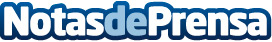 Tres socios APPA nominados a los Premios Gaudí 2015El pasado 30 de diciembre se dieron a conocer las nominaciones de los VII Premios Gaudí, en una lectura pública en el Auditorio de La Pedrera a cargo de los actores y académicos Clara Segura y Pere Arquillué . 27 producciones de las 78 inscritas han sido nominadas en alguna de las 22 categorías de los premios de la Academia del Cine Catalán, resultado de las votaciones de los miembros de la Academia.Datos de contacto:APPANota de prensa publicada en: https://www.notasdeprensa.es/tres-socios-appa-nominados-a-los-premios-gaudi_1 Categorias: Cine Premios http://www.notasdeprensa.es